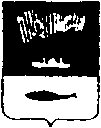 АДМИНИСТРАЦИЯ ГОРОДА МУРМАНСКАП О С Т А Н О В Л Е Н И Е30.07.2013							                                    № 1964О внесении изменений в приложение к постановлению администрации города Мурманска от 05.06.2013 № 1379 «Об утверждении Порядка предоставления субсидии на возмещение затрат, связанных с выработкой и подачей тепловой энергии в горячей воде муниципальными котельными» В соответствии со ст. 78 Бюджетного кодекса Российской Федерации,   решением    Совета   депутатов    города    Мурманска  от  14.12.2012   № 56-761 «О бюджете муниципального образования город Мурманск на 2013 год и на плановый период 2014 и 2015 годов»  п о с т а н о в л я ю:          Внести в приложение к постановлению администрации города Мурманска от 05.06.2013 № 1379 «Об утверждении Порядка предоставления субсидии на возмещение затрат, связанных с выработкой и подачей тепловой энергии в горячей воде муниципальными котельными» следующие изменения:Пункт 5.2 раздела 5 изложить в новой редакции:«5.2. Комитет и органы государственного (муниципального) финансового контроля осуществляют обязательную проверку соблюдения условий, целей и порядка предоставления Субсидии.».Подпункт 3.4.2 пункта 3.4 раздела 3 Приложения к Порядку предоставления субсидии на возмещение затрат, связанных с выработкой и подачей тепловой энергии в горячей воде муниципальными котельными, считать подпунктом 3.4.3 пункта 3.4 раздела 3.Приложение к Порядку предоставления субсидии на возмещение затрат, связанных с выработкой и подачей тепловой энергии в горячей воде муниципальными котельными, дополнить новым подпунктом 3.4.2 пункта 3.4 раздела 3  следующего содержания: «3.4.2. Проводить  проверки  соблюдения  условий,  целей  и  порядка предоставления Субсидии.».Отделу информационно-технического обеспечения и защиты информации  администрации города Мурманска (Кузьмин А.Н.) организовать размещение  настоящего постановления на официальном сайте администрации города Мурманска в сети Интернет.Редакции газеты «Вечерний Мурманск» (Червякова Н.Г.) опубликовать настоящее постановление. Настоящее постановление вступает в силу со дня официального опубликования.Контроль за выполнением  настоящего  постановления возложить на заместителя главы администрации города Мурманска Доцник В.А.Глава администрациигорода Мурманска                                                                                А.И. Сысоев